Математика 29.09. Задачи, обратные данной- Прочитайте слова-понятия и попробуйте назвать общее слово, которое их объединяет.Условие, вопрос, данные числа.- Где могут встретиться эти понятия?- Что вы знаете о задаче?  Назовите основные части задачи.- Расставив числа в порядке возрастания, вы сможете узнать, с какими задачами мы сегодня познакомимся.Е-20, Р-5, Б-4, Т-9, Ы-18, Н-12, О-2, А-8.Задание: расставить числа в порядке возрастания и записать в тетрадь (через клетку).Слово составить в черновике.- Какое слово получилось?- Сегодня мы узнаем, что такое обратная задача?  Научимся составлять и решать задачи, обратные данной. - Откройте уч. на стр. 26 №1.Прочитайте задачи.- Это одна и та же задача? В чём сходство? - О чем говорится в задачах? В чём отличие?Работаем над 1 задачей.  - Прочитайте первую задачу. О чем говориться в задаче?- Что возьмем для краткой записи?- Что такое 6? Что такое 4?- Что нам нужно узнать в задаче?- Зная, что блокнот стоит 6 р., а карандаш 4 р., что мы можем узнать?- Каким действием?Задание: решить в тетради с подробным оформлением (краткая запись, решение и ответ)                                                        Задача № 1Б.-6 р.                   ? р.К.-4 р.6+4=10 (р.)- всего стоили блокнот и карандашОтвет: 10 рублей– Прочитайте вторую задачу. О чем говориться в задаче? - В задаче говорится о блокноте и карандаше, которые купила Вера.– Чем задача похожа на предыдущую и чем отличается от неё? - Задача похожа тем, что в обеих задачах речь идёт о блокноте и карандаше, и в той, и другой задаче блокнот стоил 6 рублей. В первой задаче известно, что Вера купила блокнот за 6 р. и карандаш за 4 р., и нужно узнать, сколько всего рублей стоили блокнот и карандаш вместе. Во второй задаче известна общая сумма, которую Вера потратила на покупку карандаша и блокнота и нужно узнать, сколько стоил карандаш.- Что такое 10 р.?- Что такое 6 р.?- Запишите краткое условие.2)Б.- 6 р.                   10 р.К.- ? р.Задание: решить задачу №2.- Прочитайте третью задачу.- О чём говорится в задаче? (О том , что Вера купила блокнот и ручку на 10р.)-Что нам известно про карандаш? (Что он стоил 4 р. )- Запишите краткое условие.- А что нам нужно найти? (Стоимость блокнота)- Как мы это найдём? (Мы от 10 отнимем 4)Задание: решить задачу №3- Внимательно посмотрите на решения задач. Что одинаково? (Числа.)- Чем отличаются? (Действиями: 1) + 2) - 3) - )- Как назовем вторую и третью задачи? (Обратные первой.)- Обратите внимание на поля на стр.26. Посмотрите в  каком виде можно оформить кратко задачу. Не записывать условие задачи, а составить схематический рисунок.                                                         Задача № 1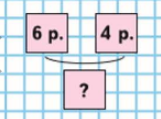 Б.-6 р.                                                                  ? р.К.-4 р.- Как вы поняли, что такое обратная задача? (Задачи, в которых число и результат меняются местами (известное становится неизвестным, а неизвестное известным), называются обратными первой)- Прочитайте (под № 1, где красная линия) какие задачи называют обратными. Запомнить!!!Задание: выполнить в тетради №3 (с. 26)(Отрезки чертим карандашом по линейке! Длину отрезка подписываем ручкой.Переводим 5 см в мм.Находим длину второго отрезка.Чертим 2 отрезка)Задание: выполнить в тетради №4 (с.26)- Посмотрите внимательно на выражения(примеры).- Что вы заметили?- В первом столбике уменьшаемое (13,14,15) увеличивается на один.- Что происходит во втором столбике? В третьем? - Во втором, слагаемое (6,7,8) увеличивается на 1.- В третьем, уменьшаемое (90,80,70) уменьшается на 10, а вычитаемое (20,30,40) увеличивается на 10.Повторяем. - Какие задачи называются обратными?Домашнее задание: стр. 26, № 2. (Прочитайте задачу. Запишите краткое условие. Запишите решение)- Составьте обратные задачи (устно). Письменно:1 вариант: решает задачу с вопросом: Сколько поймал лещей?2 вариант: решает задачу с вопросом: Сколько поймал окуней?